Технологическая карта урока по учебной дисциплине «Математика», интегрированного с МДК 01.01 «Особенности проектирования систем газораспределения и газопотребления»:преподаватели: Рохина С.Н., Карелина А.Е., преподаватели ГАПОУ Архангельской области «ВСТ»Тема: Решение задач профессиональной направленности.Цель урока: формирование навыков применения математических методов при решении практических задач.Задачи урока:применить отобранные математические методы для решения задач профессиональной направленности;научить строить математическую модель предложенной ситуации и интерпретировать результат;развивать познавательный интерес обучающихся к математике;воспитывать любовь к профессии.Тип урока: комбинированный.Формы обучения: фронтальная, парная, групповая, индивидуальнаяМетоды обучения: информационно-развивающий (объяснение, беседа); наглядно-иллюстративный (демонстрация слайдов); репродуктивный (решение задач); проблемный (постановка проблемного вопроса, проблемной ситуации, эвристическая беседа).Используемые технологии: практико-ориентированного обучения; технология проблемного обучения; технология сотрудничества; ИКТ, технология уровневой дифференциации, кейс-технология.Формируемые компетенции:ОК.01. Выбирать способы решения задач профессиональной деятельности применительно к различным контекстамОК.02 Осуществлять поиск, анализ и интерпретацию информации, необходимой для выполнения задач профессиональной деятельностиОК.04. Работать в коллективе и команде, эффективно взаимодействовать с коллегами, руководством, клиентами ОК.05. Осуществлять устную и письменную коммуникацию на государственном языке Российской Федерации с учетом особенностей социального и культурного контекстаОК.09 Использовать информационные технологии в профессиональной деятельностиПК 1.2 Выполнять расчет систем газораспределения и газопотребленияПланируемые результаты освоения дисциплиныЛР.05 сформированность основ саморазвития и самовоспитания в соответствии с общечеловеческими ценностями и идеалами гражданского общества; готовность и способность к самостоятельной, творческой и ответственной деятельностиЛР.07 навыки сотрудничества со сверстниками, детьми младшего возраста, взрослыми в образовательной, общественно полезной, учебно-исследовательской, проектной и других видах деятельности;ЛР.09 готовность и способность к образованию, в том числе самообразованию, на протяжении всей жизни; сознательное отношение к непрерывному образованию как условию успешной профессиональной и общественной деятельности;ЛР.13 осознанный выбор будущей профессии и возможностей реализации собственных жизненных планов; отношение к профессиональной деятельности как возможности участия в решении личных, общественных, государственных, общенациональных проблем. МР.01 умение самостоятельно определять цели деятельности и составлять планы деятельности; самостоятельно осуществлять, контролировать и корректировать деятельность; использовать все возможные ресурсы для достижения поставленных целей и реализации планов деятельности; выбирать успешные стратегии в различных ситуациях;МР.02 умение продуктивно общаться и взаимодействовать в процессе совместной деятельности, учитывать позиции других участников деятельности, эффективно разрешать конфликты;МР.03 владение навыками познавательной, учебно-исследовательской и проектной деятельности, навыками разрешения проблем; способность и готовность к самостоятельному поиску методов решения практических задач, применению различных методов познания;МР.04 готовность и способность к самостоятельной информационно-познавательной деятельности, владение навыками получения необходимой информации из словарей разных типов, умение ориентироваться в различных источниках информации, критически оценивать и интерпретировать информацию, получаемую из различных источников;МР.05 умение использовать средства информационных и коммуникационных технологий (далее – ИКТ) в решении когнитивных, коммуникативных и организационных задач с соблюдением требований эргономики, техники безопасности, гигиены, ресурсосбережения, правовых и этических норм, норм информационной безопасности;МР.09 владение навыками познавательной рефлексии как осознания совершаемых действий и мыслительных процессов, их результатов и оснований, границ своего знания и незнания, новых познавательных задач и средств их достижения.ПРб.01 сформированность представлений о математике как части мировой культуры и месте математики в современной цивилизации, способах описания явлений реального мира на математическом языке;ПРб.02 сформированность представлений о математических понятиях как важнейших математических моделях, позволяющих описывать и изучать разные процессы и явления; понимание возможности аксиоматического построения математических теорий;ПРб.03  владение методами доказательств и алгоритмов решения, умение их применять, проводить доказательные рассуждения в ходе решения задач;ПРб.04 владение стандартными приемами решения рациональных и иррациональных, показательных, степенных, тригонометрических уравнений и неравенств, их систем; использование готовых компьютерных программ, в том числе для поиска пути решения и иллюстрации решения уравнений и неравенств;ПРб.07 владение основными понятиями о плоских и пространственных геометрических фигурах, их основных свойствах; сформированность умения распознавать геометрические фигуры на чертежах, моделях и в реальном мире; применение изученных свойств геометрических фигур и формул для решения геометрических задач и задач с практическим содержанием;ПРу.03 сформированность умений моделировать реальные ситуации, исследовать построенные модели, интерпретировать полученный результат;Пру.04 сформированность представлений об основных понятиях математического анализа и их свойствах, владение умением характеризовать поведение функций, использование полученных знаний для описания и анализа реальных зависимостей;Ход урока:2 этап актуализация знанийВсем хорошего настроения и плодотворной работы!Пазлы (работа в группах) – Установите логическое соответствие . При правильной сборке пазла на оборотной стороне должно появиться название урока.Установите логическое соответствие:3 этап мотивационныйЭвристическая беседаКак считаете, математика нужна в вашей будущей профессии?Посмотрим, как на этот вопрос ответили Ваши родителиИтоги социологического опроса родителей учащихся Как вы думаете, какой будет тема нашего урока сегодня?Вернемся к нашим листам. Переверните листы соответствия и прочитайте. Если вы все сделали верно, на обратной стороне появится тема урока. Запишите в тетрадь.Оцените себя. Для этого у вас на столах находятся листы самооценки (приложение 1)Цель сегодняшнего урока - отработка навыков применения математических знаний при решении практических задач.И в конце урока я уже от вас хочу услышать ответ на вопрос: математика нужна в вашей будущей профессии в жизни?4  этап практическая частьИз междисциплинарного курса проектирования систем газоснабжения Вам, конечно, известно, что различные газовые месторождения имеют разный состав природного газа.Может, кто–нибудь из вас вспомнит названия газовых месторождений?Отлично.Задание 1Каждому из вас на столах выдана таблица с процентным содержанием компонентов природного газа с одним пропущенным значением.Ваша задача: определить, какое количество метана содержится в 225 м3 природного газа. Процентное содержание компонентов газа различных газовых месторождений приведено в таблице. (приложение 2)Я прошу обменятся заданиями и провести взаимопроверку по эталону ответов на экране. Не забудьте внести оценку в оценочный листОдним из важнейших разделов проектирования и эксплуатации газовой сети является гидравлический расчет. В задачу гидравлического расчета входит, кроме всего прочего, определение диаметров трубопроводов с целью обеспечения допустимых давлений и требуемых напоров в сети и пропускной способности.Каким образом производится это расчет, вы изучаете в профессиональном модуле. Но иногда в вашей будущей профессиональной деятельности предстоит решать и такие задачиЗадание 2Две трубы, диаметры которых равны 7 см и 24 см, требуется заменить одной, площадь поперечного сечения которой равна сумме площадей поперечных сечений двух данных. Каким должен быть диаметр новой трубы? Ответ дайте в сантиметрах.Рассмотрим решение задачи – к доске приглашается  один человек у доскиОпираясь на этот пример, я предлагаю вам выбрать задачу из предложенных с различным уровнем сложности.Задание 3Решение задач с практическим применением математических знаний в профессиях (технология уровневой дифференциации).Предлагаю выбрать задачу на 3 балла, на 4 балла, на 5 баллов3 балла. Найти диаметр газовой трубы, площадь поперечного сечения которой равна 7356 мм2. Ответ округлите до целых4 балла Площадь поперечного сечения газовой трубы составляла 11954 мм2,. при переходе через редукционную муфту площадь сечения уменьшили в 2 раза. Чему стал равен диаметр трубы после редукционной муфты? Ответ округлите до целых5 баллов Толщина стенки газовой трубы составляет 5 мм. Площадь внутреннего сечения трубы (проходного) составляет 625 мм2. Найдите площадь внешнего (наружного) сечения. Ответ округлите до целыхДавайте проверим решение – ответ на слайде.Прошу внести в свой оценочный лист количество заработанных балловИнформационная пауза.Скажите пожалуйста, вы знаете, что Архангельская область входит в Программу газификации на 2021–2025 годы? А кто реализует данную программу? В нашем регионе функционируют 3 газораспределительные организации (ГРО).Газораспределительные организации региона (ГРО)ООО «Газпром газораспределение Архангельск»ОАО «Котласгазсервис»ООО «ВельскГазСервис»ГРО — это специализированная компания, отвечающая за эксплуатацию газораспределительной системы и транспортировку природного газа до потребителей. Именно ГРО поддерживают надежность действующих и строительство новых сетей, отвечают за присоединение домов к газу. Конечно, кто-то из вас будет проходить производственную практику  на этих предприятиях, а также в других организациях, связанных с газовой отраслью в нашем городе. Это филиал Нюксенского линейного управления магистральных газопроводов, который находится на улице Попова, это ООО «Газкомплект» на улице Некрасова, генеральным директором которого является Гомзяков С.В. – председатель государственной экзаменационной комиссии по специальности Монтаж и эксплуатация оборудования и систем газоснабжения.5 этап Применение знаний и умений в новой ситуации (через решение кейсов).Друзья! Вы знаете, что газификация населенных пунктов начинается с определения числа потребителей и определения площади газифицируемого участка.Я предлагаю вам сейчас несколько кейсов (приложение 3). Напомню, что кейс – это описание конкретной проблемной ситуации из жизни, для которой нужно найти решение. Я предлагаю вам объединиться в группы, и после решения определите, кто будет защищать ваш ответ.6 этап Усвоение новых знанийНефтяное и газовое хозяйство является одной из важнейших отраслей народного хозяйства. Для того чтобы добыть нефть или газ и получить товарный продукт необходимо пройти множество стадий: разведка полезных ископаемых, разведочное бурение, обустройство месторождений, создание инфраструктуры, строительство и эксплуатация магистральных трубопроводов, хранение нефти газа и продуктов, проектирование и эксплуатация переработки нефти и газа, доставка продуктов к рынкам сбыта и др. Каждая стадия требует подготовки и решения множества технических задач. Решением этих задач занимаются проектные институты. Проектирование технических объектов осуществляется на основании разработанных методик и моделей процессов. Создание модели упрощает решение поставленной задачи, позволяет вместо реально существующего объекта рассматривать и анализировать модель, т.е. воображаемую систему отражающую некоторые свойства реальной технической или экономической системы. Впервые методы математического моделирования реальных процессов были предложены в 1939 году советским ученым, академиком Леонидом Канторовичем. А сейчас это просто неотъемлимая часть любого производства.Запись в тетради: Математическая модель – это приближенное описание какого-либо класса явлений или объектов реального мира на языке математики. Более подробно с методами математического моделирования вы познакомитесь при изучении дисциплины информационные технологии в профессиональной деятельности на 4 курсе.Сегодня мы рассмотрим только один из способов построения модели – табличный, и найдем ее решение при помощи известных нам математических методовЗадача: Работы по газификации жилого дома продолжались 3 дня. За это время были использованы  тройники, газовые краны и газовые отводы. В первый день было израсходовано 50 тройников, 10 газовых кранов и 30 газовых отводов. Во второй день 35 тройников, 25  газовых кранов и 20 газовых отводов.  В третий  день 40 тройников, 20  газовых кранов и 30 газовых отводов. Затраты на оборудование в первый день составили 176 условных единиц, во второй день 168 условных единиц, в третий день 184 условные единицы. Найти себестоимость единицы оборудования каждого вида.Заносим данные в таблицуСоставляем систему уравнений, находим решение методом Крамера.Проверяем решение при помощи электронных таблиц.Следующая задача пригодится не только специалистам в газовой отрасли, но и всем потребителям природного газа. Перед вами –квитанция за коммунальные услуги.. Прошу рассчитать стоимость7 этап Закрепление новых знанийТест (приложение 4)Приложение 1Оценочный листФИО ___________________________________________________________Оценка за урок___________________________________Приложение 2Приложение 3Кейс. (Группа №1.)Уважаемые студенты!При проектировании газоснабжения населенного пункта определяется количество населения, проживающего на данной территории, в зависимости от плотности жилищного фонда, по формулеNk=S*k, где Nk – количество жителей, тыс. чел,S – площадь газифицируемого участка, га,k – плотность населения, чел/га.Найдите площадь газифицируемого участка, если она ограничена функциями, изображенными на рисунке: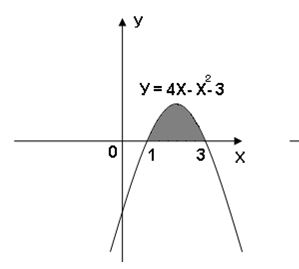 Определите количество населения, проживающего на этой территории, если плотность населения составляет 165 чел/га.Ход работы: 1. Составьте алгоритм решения задачи:А.Б.В.2. Заполните таблицу:3. И ответьте на вопрос: достаточно ли будет природного газа объемом 1400 м3 для данной территории? Зависимость расхода природного газа от количества потребителей приведена в таблице.Ваш ответ:Кейс. (Группа №2.)Уважаемые студенты!При проектировании газоснабжения населенного пункта определяется количество населения, проживающего на данной территории, в зависимости от плотности жилищного фонда, по формулеNk=S*k, где Nk – количество жителей, тыс. чел,S – площадь газифицируемого участка, га,k – плотность населения, чел/га.Найдите площадь газифицируемого участка, если она ограничена функциями, изображенными на рисунке: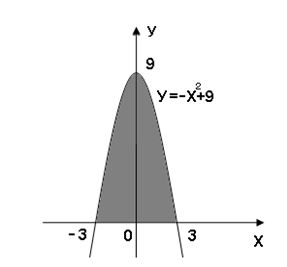 Определите количество населения, проживающего на этой территории, если плотность населения составляет 180 чел/га.Ход работы: 1. Составьте алгоритм решения задачи:А.Б.В.2. Заполните таблицу:3. И ответьте на вопрос: достаточно ли будет природного газа объемом 30000 м3 для данной территории? Зависимость расхода природного газа от количества потребителей приведена в таблице.Ваш ответ:Кейс. (Группа №3.)Уважаемые студенты!При проектировании газоснабжения населенного пункта определяется количество населения, проживающего на данной территории, в зависимости от плотности жилищного фонда, по формулеNk=S*k, где Nk – количество жителей, тыс. чел,S – площадь газифицируемого участка, га,k – плотность населения, чел/га.Найдите площадь газифицируемого участка, если она ограничена функциями, изображенными на рисунке: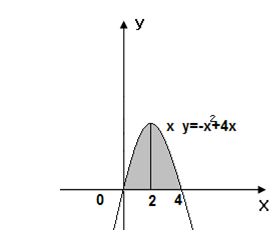 Определите количество населения, проживающего на этой территории, если плотность населения составляет 220 чел/га.Ход работы: 1. Составьте алгоритм решения задачи:А.Б.В.2. Заполните таблицу:3. И ответьте на вопрос: достаточно ли будет природного газа объемом 5500 м3 для данной территории? Зависимость расхода природного газа от количества потребителей приведена в таблице.Ваш ответ:Кейс. (Группа №4.)Уважаемые студенты!При проектировании газоснабжения населенного пункта определяется количество населения, проживающего на данной территории, в зависимости от плотности жилищного фонда, по формулеNk=S*k, где Nk – количество жителей, тыс. чел,S – площадь газифицируемого участка, га,k – плотность населения, чел/га.Найдите площадь газифицируемого участка, если она ограничена функциями, изображенными на рисунке: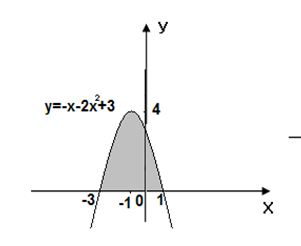 Определите количество населения, проживающего на этой территории, если плотность населения составляет 210 чел/га.Ход работы: 1. Составьте алгоритм решения задачи:А.Б.В.2. Заполните таблицу:3. И ответьте на вопрос: достаточно ли будет природного газа объемом 5800 м3 для данной территории? Зависимость расхода природного газа от количества потребителей приведена в таблице.Ваш ответ:Приложение 4Тест №7 по теме «Решение профессионально направленных задач»Ключ:Этапы занятияДеятельность педагогаДеятельность обучающихсяУчебные задачи каждого этапаПрофессиональная составляющаяЛР, МР, ПР ОК время1. Организа-ционный  момент. Создание благоприятной психологической атмосферы образовательного процесса.Приветствие преподавателя.Задача преподавателя: вызвать положительную эмоциональную мотивацию.ЛР 05, ЛР 09, ЛР 13МР 04ОК.04, ОК.051 мин2. Актуализация знаний.Объясняет задание «Пазл», подводит обучающихся к формулировке темы урока.Собирают пазл, содержащий опорные знания по пройденному материалу.Формулируют темуСамооценивание.Задача преподавателя: актуализировать знания для решения  учебных задач.ПРб 01, ПРб 02, ЛР 05, ЛР 09МР 01, МР 02, МР 04,  МР 09ОК.01, ОК.023 мин3. Мотивационныйэтап.Объявляет результаты анкетирования родителей «Математика в профессии».Выводит обучающихся на формулировку целей урока, а затем четко озвучивает тему и цель урока.Ставят цели и задачи урока.Задача  преподавателя: интеллектуально и личностно мотивировать обучающихся на участие в уроке.Сообщает обучающимся о важности знаний и умений оперировать полученными знаниями и навыками как в жизни, так и в профессиональной деятельности.ЛР 05, ЛР 09, ЛР 13ОК.052 мин4. Практическая часть. А. Организует решение задач профессиональной направленности.Решают математические задачи на местах индивидуально.Проводят взаимопроверку результатов решения задач.Задача  преподавателя: создать условия для закрепления учебных знаний.Содержание задач соответствуют профилю получаемой специальности – вычисление процентного содержания метана в природном газе.ПРб 01, ПРб 03, ЛР 05, ЛР 07, ЛР 09, ЛР 13МР 01, МР 02, МР 04,  МР 09ОК.01, ОК.025 минБ. Напоминает способы решения математических задач.Следят за решением математической задачи обучающегося у доски.Задача  преподавателя: актуализировать знания по способам решения задач.Решение задачи по расчету диаметра газовой трубы.ПРб 01, ПРб 03, ЛР 05, ЛР 07, ЛР 09, ЛР 13МР 01, МР 02, МР 04,  МР 09ОК.01, ОК.025 минВ. Решение математических задач с использованием технологии дифференциации.Решают математические задачи, выбирая уровень сложности.Проводят взаимопроверку.Задача  преподавателя: наблюдение за ходом решения задач, демонстрация эталонов ответов.Решение задач различного уровня сложности на нахождение диаметра трубы.ПРб 01, ПРб 03, ЛР 05, ЛР 07, ЛР 09, ЛР 13МР 01, МР 02, МР 04,  МР 09ОК.01,  К.02, ОК.045  минИнформационная пауза.Приводит интересные факты о программе газификации Архангельской области на 2021-2025 годы.Прослушивают информацию.Задача преподавателя: снять напряжение после сложного задания, переключившись на другой вид деятельности.2 мин5. Применение знаний и умений в новой ситуации (через решение кейсов).А. Делит обучающихся на 4 команды, объясняет задания кейсов.Б. Организует демонстрацию работы группы по решению кейсаПолучают задание и выполняет его, зарабатывая баллы, отражают их в оценочном листе по пунктам:знакомство с конкретной задачей;оценка информации, полученной из материалов задания и самостоятельно привлеченной информации;обсуждение возможных вариантов решений;решение задач в группах;защита решений.Задача преподавателя: создать условия для получения и закрепления учебных знаний через кейс-технологию; осуществлять контроль и оценивание по результату деятельности обучающихся. Стимулировать командное взаимодействие для решения учебных задач профессиональной направленности.Оценка деятельности групп.Содержание задач соответствуют профилю получаемой специальности – вычисление площади газифицируемого участкаПРб 03, ПРб 04, ЛР 05, ЛР 07, ЛР 09, ЛР 13МР 01, МР 02, МР 04,  МР 09ОК.01,  К.02, ОК.04, ОК.0522 мин2 урок2 урок2 урок2 урок2 урок2 урок2 урок6.Усвоение новых знаний Знакомит обучающихся с элементами математического моделирования.Формулирует задачу для решения математической модели.Заполняют таблицу, составляют математическую модель, находят определитель матрицы.Задача преподавателя: объяснить понятие математической модели, составить совместно с обучающимися математическую модель.Задача на вычисление стоимости газового оборудования.ПРб 03, ПРб 04, ПРу.03, ПРу.04ЛР 05, ЛР 07, ЛР 09, ЛР 13МР 01, МР 02, МР 04,  МР 09ОК.01,  К.02, ОК.04, ОК.0512 мин7. Закрепление новых знаний.А. Контролирует решение математической модели обучающимися у доски (2 человека) и флип-чарта (1 человек).Находят решение задачи методом Крамера по группам:1 колонка – х12 колонка – х23 колонка – х33 человека решают у доски.Сверяют ответы с решением, полученным на компьютере.Проводят самооценивание. Задача преподавателя: создать условия для получения и закрепления учебных знаний.Задача на вычисление стоимости газового оборудованияПРб 03, ПРб 04, ПРу.03, ПРу.04ЛР 05, ЛР 07, ЛР 09, ЛР 13МР 01, МР 02, МР 04,  МР 09ОК.01,  ОК.02, ОК.04, ОК.0512 минБ. Организует самостоятельную работу по вычислению стоимости поставляемого газа.Выполняют самостоятельный расчет коммунальных услуг. Задача преподавателя: создать условия для получения и закрепления учебных знаний.задача вычисления расхода и стоимости природного газа для бытовых услугПРб 01, ПРб 03, ЛР 05, ЛР 07, ЛР 09, ЛР 13МР 01, МР 02, МР 04,  МР 09ОК.01, ОК.025 мин8. Проверка полученных знанийТестирование.выполняют тест с последующей проверкой по ключуЗадача преподавателя: выяснить уровень усвоения материалаПРб 03, ПРб 04, ПРу.03, ПРу.047 мин9.Подведение итогов работы обучающихся.Проводит оценивание работы обучающихся.Проводят самооценивание деятельности по оценочным листам.Задача преподавателя: оценить работу обучающихся.ЛР 05, ЛР 07, ЛР 09, ЛР 13МР 01, МР 02, МР 04,  МР 09ОК.01,  ОК.02, ОК.04, ОК.052 мин10. Рефлексия Проведение рефлексии, предоставление «анкеты обратной связи».Проводят самооценивание эффективности урока, степени личностной включенности на уроке, общего впечатления от урока. Задача преподавателя: подвести к процессу рефлексии, способствовать выражению своих мыслей.ЛР 05, ЛР 07, ЛР 09, ЛР 13МР 01, МР 02, МР 04,  МР 09ОК.01,  ОК.02, ОК.04, ОК.052 минРезерв времени.5 минпроцентСотая часть числаматрицаПрямоугольная таблица элементовпроизводнаяОтношение приращения функции к приращению аргументаинтегралКомплексные числаМнимая единицаСистемы линейных алгебраических уравненийМетод КрамераМетод Гаусса№ п/пВопросОтветВаша профессия?Повар, бухгалтер, банковский служащий, помощник судьи, медицинский работник, землеустроитель, диспетчер, воспитатель, менеджер, швеяПригодились ли Вам знания по математике в профессии?12 % ответили «нет»88 % ответили «да»Нужны ли Вам математические знания в жизни? Для чего?8 % ответили «нет»92 % ответили «да»для общего развития; математика учит думать и анализировать;для решения бытовых проблем;ходить в магазин;обучение детей;считать деньгиделать ремонтКак Вы учились по математике (алгебре, геометрии) в школе?«отлично» - 12 %«хорошо» - 73 %«удовлетворительно» - 15 %Ваши советы (рекомендации) сыну (дочери)?Быть внимательнее и ответственнееТерпение и труд все перетрутУчиться и не ленитьсяУчить математику Проверять себяПригодиться в жизниНе пропускать занятияДеньоборудованиеоборудованиеоборудованиеЗатраты(усл.ед)Деньтройникигазовые краныгазовые отводыЗатраты(усл.ед)I501030176II352520168III402030184№заданиеКритерии оценкиПолученный балл1ПазлПазл собран – 1 баллПазл не собран – 0 баллов2Задача на процентыОтвет соответствует эталону – 1 баллОтвет не соответствует эталону – 0 баллов3Задача на определение диаметра трубы (по выбору)В зависимости от выбора задачи:А. Ответ соответствует эталону – 3 баллаОтвет не соответствует эталону – 0 балловБ. Ответ соответствует эталону – 4 баллаОтвет не соответствует эталону – 0 балловВ. Ответ соответствует эталону – 5 балловОтвет не соответствует эталону – 0 баллов4КейсРешение получено – 3 баллаРешение неполное – 2 баллаРешения нет – 0 баллов5Математическое моделированиеОтвет соответствует эталону – 2 баллаОтвет не соответствует эталону – 0 баллов6Квитанция Ответ соответствует эталону – 1 баллОтвет не соответствует эталону – 0 баллов7Тестколичество баллов соответствует количеству правильных ответов, максимальное количество – 7 балловИтогомаксимальное количество баллов - 2018-20 баллов – оценка «5»16-17 баллов – оценка «4»12-15 баллов – оценка «3»менее 15 баллов – оценка «2»МесторождениеСО2углексилыйгазН2водородСН4метанС2Н6этанС3Н8пропанС4Н10бутанС5Н12пентанN2азотУренгойское 0,3-0,1---1,2ФИО:ответ:МесторождениеСО2углексилыйгазН2водородСН4метанС2Н6этанС3Н8пропанС4Н10бутанС5Н12пентанN2азотЯмбургское0,1-0,1---1,2ФИО:ответ:МесторождениеСО2углексилыйгазН2водородСН4метанС2Н6этанС3Н8пропанС4Н10бутанС5Н12пентанN2азотГубкинское0,5-0,30,1--2,2ФИО:ответ:МесторождениеСО2углексилыйгазН2водородСН4метанС2Н6этанС3Н8пропанС4Н10бутанС5Н12пентанN2азотЗаполярное0,2-0,1---0,4ФИО:ответ:МесторождениеСО2углексилыйгазН2водородСН4метанС2Н6этанС3Н8пропанС4Н10бутанС5Н12пентанN2азотМедвежье0,5-10,10,10,10,5ФИО:ответ:МесторождениеСО2углексилыйгазН2водородСН4метанС2Н6этанС3Н8пропанС4Н10бутанС5Н12пентанN2азотЮбилейное0,6-----1,5ФИО:ответ:МесторождениеСО2углексилыйгазН2водородСН4метанС2Н6этанС3Н8пропанС4Н10бутанС5Н12пентанN2азотМессояхское0,5-0,110,020,010,021,84ФИО:ответ:МесторождениеСО2углексилыйгазН2водородСН4метанС2Н6этанС3Н8пропанС4Н10бутанС5Н12пентанN2азотСоленинское0,5-3,10,080,340,10,5ФИО:ответ:МесторождениеСО2углексилыйгазН2водородСН4метанС2Н6этанС3Н8пропанС4Н10бутанС5Н12пентанN2азотОренбургское0,871,494,61,640,811,884,94ФИО:ответ:МесторождениеСО2углексилыйгазН2водородСН4метанС2Н6этанС3Н8пропанС4Н10бутанС5Н12пентанN2азотВуктылское0,1-8,93,61,56,44,4ФИО:ответ:МесторождениеСО2углексилыйгазН2водородСН4метанС2Н6этанС3Н8пропанС4Н10бутанС5Н12пентанN2азотДжанкойское0,1-0,19---0,56ФИО:ответ:МесторождениеСО2углексилыйгазН2водородСН4метанС2Н6этанС3Н8пропанС4Н10бутанС5Н12пентанN2азотЗападно-Крестищенское0,22-3,020,950,320,241,5ФИО:ответ:МесторождениеСО2углексилыйгазН2водородСН4метанС2Н6этанС3Н8пропанС4Н10бутанС5Н12пентанN2азотПролетарское0,25-5,812,981,320,742,74ФИО:ответ:МесторождениеСО2углексилыйгазН2водородСН4метанС2Н6этанС3Н8пропанС4Н10бутанС5Н12пентанN2азотСолоховское1-7,55,252,2511,37ФИО:ответ:МесторождениеСО2углексилыйгазН2водородСН4метанС2Н6этанС3Н8пропанС4Н10бутанС5Н12пентанN2азотШебелинское2-3,260,590,180,61,3ФИО:ответ:МесторождениеСО2углексилыйгазН2водородСН4метанС2Н6этанС3Н8пропанС4Н10бутанС5Н12пентанN2азотГазлинское0,15-1,740,040,010,011,15ФИО:ответ:МесторождениеСО2углексилыйгазН2водородСН4метанС2Н6этанС3Н8пропанС4Н10бутанС5Н12пентанN2азотЗавардинское-3,053,80,940,420,381,87ФИО:ответ:МесторождениеСО2углексилыйгазН2водородСН4метанС2Н6этанС3Н8пропанС4Н10бутанС5Н12пентанN2азотУртабулакское3,65,51,990,320,130,151,11ФИО:ответ:МесторождениеСО2углексилыйгазН2водородСН4метанС2Н6этанС3Н8пропанС4Н10бутанС5Н12пентанN2азотШуртанское2,750,053,330,890,370,160,9ФИО:ответ:МесторождениеСО2углексилыйгазН2водородСН4метанС2Н6этанС3Н8пропанС4Н10бутанС5Н12пентанN2азотАстраханское0,65-2,070,991,750,613,45ФИО:ответ:k – плотность населения, чел/гаS – площадь газифицируемого участка, гаNk – количество жителей, тыс. челпотребитель V, м3населениенаселениеГорода и населенные пункты с числом жителей,  челГорода и населенные пункты с числом жителей,  челдо 10001300до 20002700до 30005000до 50006000до 1000017000до 1500030000более 1500032000k – плотность населения, чел/гаS – площадь газифицируемого участка, гаNk – количество жителей, тыс. челпотребитель V, м3населениенаселениеГорода и населенные пункты с числом жителей,  челГорода и населенные пункты с числом жителей,  челдо 10001300до 20002700до 30005000до 50006000до 1000017000до 1500026000более 1500032000k – плотность населения, чел/гаS – площадь газифицируемого участка, гаNk – количество жителей, тыс. челпотребитель V, м3населениенаселениеГорода и населенные пункты с числом жителей,  челГорода и населенные пункты с числом жителей,  челдо 10001300до 20002700до 30005000до 50006000до 1000017000до 1500030000более 1500032000k – плотность населения, чел/гаS – площадь газифицируемого участка, гаNk – количество жителей, тыс. челпотребитель V, м3населениенаселениеГорода и населенные пункты с числом жителей,  челГорода и населенные пункты с числом жителей,  челдо 10001300до 20002700до 30005000до 50006000до 1000017000до 1500030000более 15000320001.С помощью какого способа обычно решаются задачи на нахождение площади участка, ограниченной графиками функций?1) с помощью определенного интеграла2) с помощью неопределенного интеграла3) составлением системы уравнений4)  методом Крамера2.С помощью какого способа нельзя решить систему уравнений?1) метод Гаусса2) метод Крамера3) метод Лапласса3.Что такое математическая модель?1) комбинация формул2) алгоритм решения задачи3) модель, отражающая некоторые свойства объекта4) приближенное описание какого-либо класса явлений или объектов реального мира на языке математики.4.Выберите формулу нахождения диаметра газовой трубы1) 2) 3) 4) 5.Какие параметры не учитываются при проектировании газоснабжения населенного пункта?1) плотность населения2) возраст населения3) площадь газифицируемого участка4) количество жителей6.Процентное содержание метана в природном газе составляет 92%? Определите объем метана в 110 м3 природного газа1) 92 м32) 92,92 м33) 102 м34) 101,2 м37.стоимость 1000 м3 природного газа в декабре 2022 года составляла 5800 рублей, в январе 2023 года она увеличилась на 10%. Сколько стала составлять стоимость природного газа?1)5810 руб2) 5858 руб3) 6380 руб4) 5910 руб11) с помощью определенного интеграла23) метод Лапласса34) приближенное описание какого-либо класса явлений или объектов реального мира на языке математики.43) 52) возраст населения64) 101,2 м373) 6380 руб